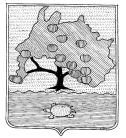 КОМИТЕТ ПО УПРАВЛЕНИЮ МУНИЦИПАЛЬНЫМ ИМУЩЕСТВОМ МУНИЦИПАЛЬНОГО ОБРАЗОВАНИЯ «ПРИВОЛЖСКИЙ РАЙОН» АСТРАХАНСКОЙ ОБЛАСТИРАСПОРЯЖЕНИЕот « 06 »  05. 2022 г. № 994р.с. Началово Об установлении публичного сервитутав отношении земельного участка,расположенного по адресу:Астраханская область, Приволжский район	  На основании ходатайства публичного акционерного общества «Россети Юг», в соответствии со ст. 39.43 Земельного кодекса Российской Федерации, Постановлением Правительства Астраханской области № 232 от 26.05.2020 «О внесении изменений в постановление Правительства Астраханской области от 26.11.2010 № 474-П», ст.ст. 63,64 Устава муниципального образования «Приволжский район» Астраханской области, подпунктом 3.1.5 пункта 3 Положения о комитете по управлению муниципальным имуществом муниципального образования «Приволжский район» Астраханской области:	1. Установить публичный сервитут на части земельных участков, расположенных по адресу: Астраханская область, Приволжский район с кадастровыми номерами: –30:09:110603:571, р-н Приволжский, с. Фунтово-1, ул. Школьная, 19; –30:09:000000:894, р-н Приволжский, 0,2 км юго-восточнее с. Фунтово-1, 0,43 км от левого берега р. Царев; –30:09:000000:369, Приволжский район, муниципальное образование «Фунтовский сельсовет»; –30:09:000000:348, Приволжский район, граница с северо-запада проходит по южной границе черты населенного пункта п. Эрле, с севера граница проходит по безымянному ерику, граница с запада и юго-запада проходит в 30 м от левого берега р. Кигач; –30:09:000000:347, Приволжский район, граница с северо-запада проходит по южной границе черты населенного пункта п. Эрле, с севера граница проходит по безымянному ерику, граница с запада и юго-запада проходит в 30 м от левого берега р. Кигач; –30:09:000000:29 (30:09:000000:156), (30:09:000000:150), р-н Приволжский; –30:09:000000:1304, Приволжский муниципальный район, муниципальное образование "Яксатовский сельсовет"; –30:09:150301:9, р-н Приволжский, расположенный на участке "Орлов-куль" в 0,5 км западнее п. Эрле, в 2,5 км северо-восточнее с. Атал, участок № 3; –30:09:000000:104 (30:09:150301:7), р-н Приволжский, западная часть п. Эрле; –30:09:150301:656, Приволжский район, п. Эрле; –30:09:150301:17, Приволжский район, расположенный на участке "Орлов-куль" в 0,5 км западнее п.Эрле,в 2,5 км северо-восточнее с. Атал,участок №1; –30:09:150301:15, р-н Приволжский, расположенный на участке "Орлов-Куль" в 0,5 км западнее п. Эрле, в 2,5 км. северо-восточнее с. Атал, участок №6; –30:09:150301:14, р-н Приволжский, расположенный на участке "Орлов-куль" в 0,5 км западнее п. Эрле, в 2,5 км северо-восточнее с. Атал, участок № 5; –30:09:150301:11, р-н Приволжский, кв расположенный на участке "Орлов-куль" в 0,5 км западнее п. Эрле, в 2,5 км северо-восточнее с. Атал, участок № 4, расположенный на участке "Орлов-куль" в 0,5 км западнее п. Эрле, в 2,5 км северо-восточнее с. Атал, участок № 4; –30:09:150201:1, р-н Приволжский, в 1,2 км. юго-восточнее с. Яксатово, в 0,7 км. северо-западнее п. Эрле; –30:09:150101:534, Приволжский р-н, по берегу р. Кизань в 2 км южнее с. Яксатово; –30:09:000000:60 (30:09:150101:39), р-н Приволжский, ВЛ-110 кВ № 133,134 с отпайками (ПС Астраханская ЦРП, находящаяся вблизи с. Три Протока, окончание-ПС Баррикадная, находящаяся в п. Красные Баррикады); –30:09:140401:98, р-н Приволжский, п. Эрле, ул. Придорожная, 1 "А"; –30:09:140401:95, р-н Приволжский, расположенный в границах муниципального образования "Яксатовский сельсовет", примыкающий к западной границе п. Эрле; –30:09:140401:68, р-н Приволжский, п. Эрле, ул. Придорожная, 5; –30:09:140401:67, р-н Приволжский, п Эрле, ул Придорожная, 4; –30:09:140401:256, Приволжский район, расположенный в границах муниципального образования "Яксатовский сельсовет", примыкающий к западной границе п. Эрле; –30:09:110607:1, р-н Приволжский, с. Фунтово-1, ул. Северная, 8; –30:09:110603:821, Приволжский район, с. Фунтово-1, ул. Школьная; –30:09:000000:1347, Приволжский район, муниципальное образование "Яксатовский сельсовет"; –30:09:110603:696, р-н Приволжский, с. Фунтово-1, ул. Школьная, 13., а также в отношении земельных участков сведения о прохождении границ которых не содержаться в едином государственном реестре недвижимости, но фактически расположены в границах устанавливаемого публичного сервитута, объекта электросетевого хозяйства ВЛ-10кВ ф.24 ПС Фунтово.2. Публичный сервитут устанавливается по ходатайству публичного акционерного общества «Россети Юг» (ОГРН 1076164009096, ИНН 6164266561, юридический адрес: 344002, Российская Федерация, Ростовская область, г. Ростов-на-Дону, ул. Большая Садовая, д. 49) в целях размещения объектов электросетевого хозяйства, их неотъемлемых технологических частей на территории Приволжского района Астраханской области. 3. Утвердить границы публичного сервитута, согласно приложению.4. Срок публичного сервитута – 49 (сорок девять) лет.5. Использование земельных участков и (или) расположенных на них объектов недвижимости будет затруднено только при предотвращении или устранении аварийных ситуаций.6. Капитальный ремонт объектов электросетевого хозяйства производится с предварительным уведомлением собственников (землепользователей, землевладельцев, арендаторов) земельных участков 1 раз в 12 лет (продолжительность не превышает три месяца для земельных участков, предназначенных для жилищного строительства, ведения личного подсобного хозяйства, садоводства, огородничества; не превышает один год-в отношении иных земельных участков)7. Обладатель публичного сервитута обязан привести земельный участок в состояние, пригодное для использования в соответствии с видом разрешенного использования, в сроки, предусмотренные пунктом 8 статьи 39.50 Земельного Кодекса Российской Федерации.8. В течении пяти рабочих дней со дня принятия распоряжения:8.1. Разместить распоряжение об установлении публичного сервитута на официальном сайте комитета по управлению муниципальным имуществом муниципального образования «Приволжский район» Астраханской области в информационно-телекоммуникационной сети «Интернет»;8.2. Обеспечить опубликование указанного решения (за исключением приложений к нему) в порядке, установленном для официального опубликования (обнародования) муниципальных правовых актов уставом поселения, городского округа (муниципального района в случае, если земельные участки и (или) земли, в отношении которых установлен публичный сервитут, расположены на межселенной территории) по месту нахождения земельных участков, в отношении которых принято указанное решение.8.3. Направить копию распоряжения правообладателям земельных участков в отношении которых принято решение об установлении публичного сервитута.8.4. Направить копию распоряжения об установлении публичного сервитута в орган регистрации прав.8.5. Направить обладателю публичного сервитута копию решения об установлении публичного сервитута, сведения о лицах, являющихся правообладателями земельных участков, сведения о лицах, подавших заявления об их учете.И.о. председателя комитета                                                                             А.И. Алимуллаева